SNOW CLOSURE POLICY… is the same as the Mead School District…  If the Mead School District is closed Chapel Children's Center Daycare AND Preschool will be closed as well. We will try to post info as soon as Mead does so please check the following: *Daycare’s Facebook and/or Instagram page * KREM or KXLY or KHQ morning news programs, and their websites, for closure updates on the school district and the Center.  An email will be sent to families also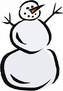 If the Mead School District is on a 2 hour delay start then Daycare will open at regular time; upstairs a.m. Preschool classes will be cancelled Thank you!         